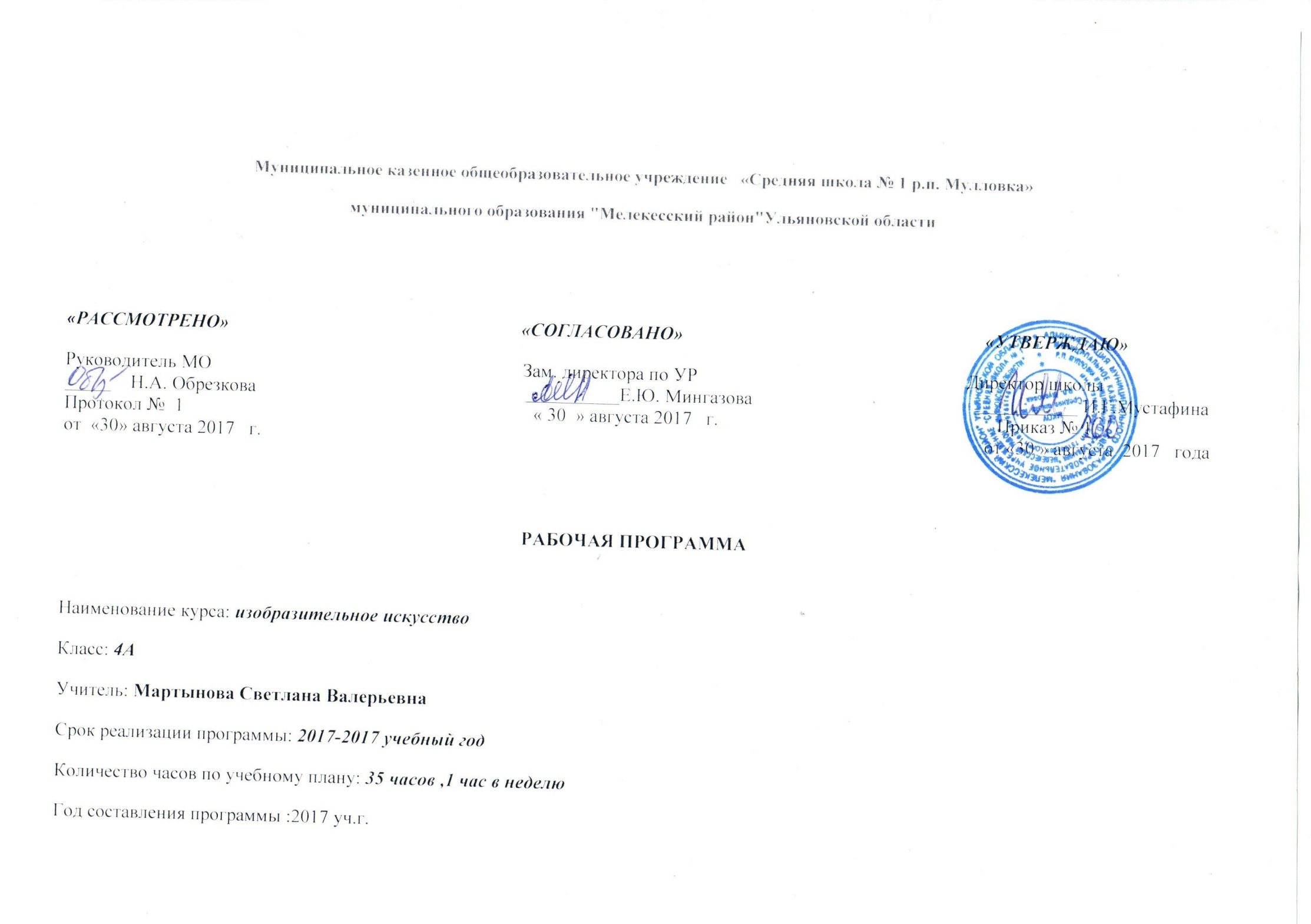 Пояснительная записка             Рабочая программа учебного предмета «Изобразительное искусство» предназначена для 4 класса общеобразовательных учреждений разработана  на основе авторской программы по изобразительному искусству  В.С.Кузина (УМК «Школа России», Москва, «Просвещение», 2015г,   г), Федерального государственного образовательного  стандарта начального общего образования, Концепции духовно-нравственного развития  и воспитания личности гражданина России, планируемых результатов начального общего образования и предназначена для обучения технологии учащихся начальной школы общеобразовательного учреждения.                                   Планируемые результаты освоения учебного предметаЛичностные результаты освоения изобразительного искусства в начальной школе:становление гуманистических и демократических ценностных ориентаций; формирование основ гражданственности, любви к семье, уважение к людям и своей стране; воспитание чувства гордости за свою Родину, уважения к традициям и культуре  других народов;развитие самостоятельности и личной ответственности за свои поступки, на основе представленийо нравственных нормах;формирование эстетических потребностей, ценностей и чувств;развитие воображения, образного мышления, пространственных представлений, сенсорных способностей;развитие навыков сотрудничества со взрослыми и сверстниками;формирование установки на безопасный, здоровый образ жизни, наличие мотивации к творческому труду, работе на результат, бережному отношению к материальным и духовным ценностям.Метапредметные результаты освоения изобразительного искусства в начальной школе:овладение способностью принимать цели и задачи учебной деятельности;освоение способов решения проблем творческого и поискового характера;формирование умения планировать, контролировать и оценивать учебные действия в соответствиис поставленной задачей и условиями ее реализации;определять наиболее эффективные способы достижения результата;формирование умения понимать причины успеха/неуспеха учебной деятельности и способности конструктивно действовать даже в ситуациях неуспеха;освоение начальных форм познавательной и личностной рефлексии;использование средств информационных и коммуникационных технологий (далее ИКТ) для решения художественных и познавательных задач;овладение логическими действиями сравнения, анализа, синтеза, обобщения, классификации по родовидовым признакам, установления аналогий и причинно-следственных связей;формирование умения слушать собеседника и вести диалог, осуществлять совместную деятельность.Предметные результаты освоения изобразительного искусства в начальной школе:формирование первоначальных представлений о роли изобразительного искусства в жизни человека;формирование основ художественной культуры, потребности в художественном творчестве и в общении с искусством;овладение практическими умениями и навыками в восприятии, анализе и оценке произведений искусства;овладение элементарными практическими умениями и навыками в различных видах художественной деятельности (рисунке, живописи, скульптуре, художественном конструировании), а также в специфических формах художественной деятельности, базирующихся на ИКТ; развитие способности к созданию на доступном уровне сложности выразительного художественного образа.                                               Учебно-тематический план.                СОДЕРЖАНИЕ учебного предметаРисование с натуры Конструктивное рисование с натуры гипсовых моделей геометрических тел, отдельных предметов, а также группы предметов (натюрморт) с использованием основ перспективного построения (фронтальная и угловая перспектива). Передача освещения предметов графическими и живописными средствами. Наброски фигуры человека. Быстрые живописные этюды предметов, цветов, чучел зверей и птиц.Рисование на темы, по памяти и представлениюСовершенствование умений отражать в тематических рисунках явления действительности. Изучение композиционных закономерностей. Средства художественной выразительности: выделение композиционного центра, передача светотени, использование тоновых и цветовых контрастов, поиски гармоничного сочетания цветов, применение закономерностей линейной и воздушной перспективы и др. Изображение пейзажа в различных состоянияхдня и времени года, сюжетных композиций на темы окружающей действительности, истории, иллюстрирование литературных произведений.Декоративная работа Народное и современное декоративно-прикладное искусство: народная художественная резьба по дереву (рельефная резьба в украшении предметов быта); русский пряник; произведения художественной лаковой миниатюры из Палеха на темы сказок; примеры росписи Русского Севера в оформлении предметов быта (шкафы, перегородки, прялки и т. д.). Дизайн среды и графический дизайн. Выполнение эскизов предметов с использованиеморнаментальной и сюжетно-декоративной композиции. Разработка эскизов мозаичного панно, сказочного стульчика, памятного кубка, праздничной открытки.Лепка Лепка фигурных сосудов по мотивам посудыг. Скопина, рельефных изразцов.Лепка героев русских народных сказок.Беседы Темы бесед: «Ландшафтная архитектура», «Утро, день, вечер. Иллюзия света», «Литература, музыка, театр». Остальные беседы проводятся в процессе занятий.Тематическое планирование с указанием количества часов, отводимых на освоение каждой темы.№п/п	Наименование разделовКоличество часов1.                Осень на пороге12 ч2                .Город чудный. город8 ч3.               В мире искусства8 ч4.               Наш красивый дом7 чИтого35ч№п/п№п/пТема урока Количество часовДата Дата Дата №п/п№п/пТема урока Количество часовПо фактуПо фактуПо плануОсень на пороге 12чОсень на пороге 12чОсень на пороге 12чОсень на пороге 12чОсень на пороге 12чОсень на пороге 12чОсень на пороге 12ч1Путешествие по земному шару.Путешествие по земному шару.12Фрукты и овощи.Фрукты и овощи.13Конструкция предметов. ваза.Конструкция предметов. ваза.14Чудо-кувшинЧудо-кувшин15Дивный сад хозяйки медной горы.Дивный сад хозяйки медной горы.16Соединение искусства и природы.Соединение искусства и природы.17Мир любимых вещей.Мир любимых вещей.18Дверь ведущая в сказку.Дверь ведущая в сказку.19И посуда убежала.И посуда убежала.110Красота обычных вещей.Красота обычных вещей.111Странные лица.Странные лица.112Наши проекты.Наши проекты.1Город чудный, город славный	8чГород чудный, город славный	8чГород чудный, город славный	8чГород чудный, город славный	8чГород чудный, город славный	8чГород чудный, город славный	8чГород чудный, город славный	8ч13Красота моего городаКрасота моего города1114Утро, день, вечер.Утро, день, вечер.1115Сказочный лес.Сказочный лес.1116Старинные города россии.Старинные города россии.1117.Городской пейзаж.Городской пейзаж.1118Построй свой дом.Построй свой дом.1119Праздничный наряд моего города.Праздничный наряд моего города.1120Наши проекты.Наши проекты.11В мире искусства.8чВ мире искусства.8чВ мире искусства.8чВ мире искусства.8чВ мире искусства.8чВ мире искусства.8чВ мире искусства.8ч21Автопортрет.Автопортрет.1122Вглядываясь в человека.Вглядываясь в человека.1123.Рисунки мастеров слова.Рисунки мастеров слова.1124.Литература, музыка, театрЛитература, музыка, театр1125Образы балета.Образы балета.1126.Лепим героев сказки.Лепим героев сказки.1127.Сказки в шкатулках.Сказки в шкатулках.1128.Наши проекты.Наши проекты.11Наш красивый дом  8чНаш красивый дом  8чНаш красивый дом  8чНаш красивый дом  8чНаш красивый дом  8чНаш красивый дом  8чНаш красивый дом  8ч29.Город будущего.Город будущего.1130.Интерьер- образ эпохи.Интерьер- образ эпохи.1131.Удобство и красота.Удобство и красота.1132.Этот день победы.Этот день победы.1133.Печка.Печка.1134.Мы в ответе за тех, кого приручили.Мы в ответе за тех, кого приручили.1135.Наши проекты.Наши проекты.11